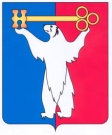 	АДМИНИСТРАЦИЯ ГОРОДА НОРИЛЬСКА КРАСНОЯРСКОГО КРАЯПОСТАНОВЛЕНИЕ28.04.2021	г. Норильск   	              № 167О внесении изменений в отдельные постановления Администрации города НорильскаВ целях урегулирования отдельных вопросов, касающихся оплаты труда работников органов местного самоуправления, муниципальных учреждений, других организаций, финансируемых из бюджета муниципального образования город Норильск, ПОСТАНОВЛЯЮ:1. Внести в Порядок оказания материальной помощи работникам муниципальных учреждений, органов местного самоуправления, других организаций, финансируемых из бюджета муниципального образования город Норильск, руководителям муниципальных унитарных предприятий, утвержденный постановлением Главы города Норильска от 17.01.2006 № 61 (далее - Порядок), следующие изменения:1.1. Абзац второй пункта 2 Порядка изложить в следующей редакции: «- работникам Администрации города Норильска, в том числе структурных подразделений Администрации города Норильска, наделенных правами юридического лица, отделом финансирования (бухгалтерскими службами структурных подразделений, наделенных правами юридического лица), бухгалтерскими службами муниципальных казенных учреждений, осуществляющих ведение бухгалтерского учета соответствующих структурных подразделений, на основании распоряжения о предоставлении соответствующему работнику отпуска по уходу за ребенком до достижения им возраста трех лет.».1.2. В абзаце третьем пункта 2 Порядка слова «, в том числе структурных подразделений Администрации города Норильска, наделенных правами юридического лица» заменить словами «за исключением случаев, указанных в абзаце втором настоящего пункта».1.3. Пункт 4 Порядка дополнить новым вторым абзацем следующего содержания:«Материальная помощь работникам Администрации города Норильска, в том числе структурных подразделений Администрации города Норильска, наделенных правами юридического лица, устанавливается распоряжением Администрации города Норильска, издаваемым начальником Управления по персоналу Администрации города Норильска.».1.4. Абзац второй пункта 4 Порядка считать абзацем третьим.2. Внести в Положение о системе оплаты труда работников муниципальных учреждений муниципального образования город Норильск, утвержденное постановлением Администрации города Норильска от 29.03.2016 № 181 (далее - Положение), следующие изменения:2.1. Абзац второй пункта 5.4. Положения изложить в следующей редакции:  «Материальная помощь руководителю учреждения выплачивается на основании распоряжения Администрации города Норильска, издаваемого начальником Управления по персоналу Администрации города Норильска, по заявлению руководителя учреждения, поданному на имя начальника Управления по персоналу Администрации города Норильска (проект правового акта Администрации города Норильска готовит Управление по персоналу Администрации города Норильска).».3. Опубликовать настоящее постановление в газете «Заполярная правда» и разместить его на официальном сайте муниципального образования город Норильск.Глава города Норильска                                    				      Д.В. Карасев